Годовой отчет Инновационной площадки КИП-2019 Паспортная информацияМуниципальное автономное образовательное учреждение средняя общеобразовательная школа № 10Учредитель-управление образования муниципального образования Красноармейского района Краснодарского края. 353831, Российская Федерация, Краснодарский край, Красноармейский район, ст. Новомышастовская, ул. Красная, 52.Руководитель: Елена Ивановна Вервыкишко – директор МАОУ СОШ   № 10 Красноармейского района Краснодарского края.Тел/факс: 8 8616598370. Электронныйадрес:school10@krsrm.kubannet.ruСайт МАОУ СОШ № 10:  https://tenschool.3dn.ruАктивная ссылка на раздел сайта, посвященная проекту, где размещены изданные инновационные продукты в формате чтения:Страница «Краевая инновационная площадка»:http://tenschool.3dn.ru/index/kraevaja_innovacionnaja_ploshhadka/0-109      Методические продукты:- сборник «Методические рекомендации по подготовке и проведению школьного конкурса «Ученик года» http://tenschool.3dn.ru/_tbkp/2021/metodicheskime_rekomendacii_uchenik_goda3.pdf- сборник «Методические рекомендации по организации школьного научного общества «Олимп» http://tenschool.3dn.ru/_tbkp/2021/metodicheskie_rekomendacii_po_organizacii_dejateln.pdf- сборник «Нормативно-правовое сопровождение школьного кампуса индивидуализации» по реализации проекта «Школьный кампус индивидуализации» http://tenschool.3dn.ru/_tbkp/2022/metodicheskoe_rekomendacii_maou_sosh_10_2022_god.pdf- сборник «Модель индивидуального образовательного маршрута в условиях инновационного проекта «Школьный кампус индивидуализации как необходимое условие обеспечения качества образовательных результатов обучающихся в условиях сельской школы»http://tenschool.3dn.ru/_tbkp/2022/metodichka_iom.pdf         Организация сетевого взаимодействия с образовательными               организациями    Красноармейского района (2019-2022 г.):         часть 1 http://tenschool.3dn.ru/_tbkp/2021/o_setevom_1.pdf        часть 2 http://tenschool.3dn.ru/_tbkp/2021/o_setevom_2.pdf        часть 3 http://tenschool.3dn.ru/_tbkp/2021/o_setevom_3.pdfОтчет о реализации проектакраевой инновационной площадки	Тема проекта «Школьный кампус индивидуализации как необходимое условие обеспечения качества образовательных результатов обучающихся в условиях сельской школы».	Цель инновационного проекта: определение оптимальных условий и механизмов индивидуализации образовательной среды в условиях сельской школы посредством кампуса индивидуализации, обеспечивающих качество образовательных результатов.	Задачи:	Реализовать механизмы индивидуализации образовательной среды, обеспечивающей качество образовательных результатов: структурно-функциональную модель индивидуализации образовательной среды в условиях сельской школы, функциональную модель  коворкинговой зоны «Кампус индивидуализации». Обогатить практику индивидуализации образовательной среды сельской школы инновационным содержанием, технологиями организации образовательного процесса.Транслировать инновационный опыт с помощью развития сетевого взаимодействия со школами муниципалитета и края. Инновационность проекта заключается в том, что в условиях сельской школы  создана такая индивидуализированная образовательная среда, которая позволяет каждому обучающемуся на основе его возможностей, способностей, мотивации к обучению и собственному развитию добиться значимых для личности образовательных результатов. Такая среда создана на базе сельской школы «Кампуса индивидуализации» с включением специально организованной коворкинговой зоны, позволяющей в полной мере реализовать индивидуальное взаимодействие с обучающимися.Измерение и оценка качества инновацииТаблица 1                             РезультативностьРеализованы следующие проекты:Проект «Дом Эйнштейнов»Проект «Лаборатория качества образования»Проект «Формула успеха»Проект «Школа для родителей»Подведены итоги участия учащихся МАОУ СОШ№10 во всероссийской олимпиаде школьников, интеллектуальных конкурсах. (табл. 2)Рисунок 1-победители и призеры ВСОШ Призеры и победители в муниципальных, региональных и всероссийских конкурсах, научных конференциях за  2019-2022 гг.                                                                                               Таблица 3                             Рисунок 2- призеры и победители конкурсов  за 2019-2022 гг.Учащиеся МАОУ СОШ№10 стали победителями и призерами:конкурса «Технологии формирования естественнонаучной и математической деятельности обучающихся»краевого конкурса научных проектов школьников в рамках краевой научно-практической конференции МСХАУ конкурса научных проектов школьников в рамках краевой научно-практической конференции «Шаг в будущее»  Всероссийского конкурса научно-исследовательских работ и проектов «Энергия будущего» Всероссийского конкурса «Лучший робототехник 2021». конкурса «Юный исследователь»научно-практической конференции «Эврика»Победитель Конкурса научных проектов школьников в рамках краевой научно-практической конференции «Эврика»Чемпионата по финансовой грамотеВсероссийского  молодежный конкурса  «Воплоти свою мечту»Всероссийского конкурса «Большая пперемена»Описание продуктов инновационной деятельности.Описание методических продуктовПо итогам первого года работы в статусе краевой инновационной площадки были созданы 2 сборники методических рекомендаций по организации работы школьного кампуса индивидуализации в образовательной организации (печатное издание тираж – 100 экземпляров).Сборник «Методические рекомендации по подготовке и проведению школьного конкурса «Ученик года» предназначены заместителям директоров по учебно-воспитательной работе, учителям, педагогом-организатором образовательных организаций и включает в себя требования и единые подходы по подготовке учащихся к школьному конкурсу «Ученик года», разработанное и апробированные на базе МАОУ СОШ № 10 Красноармейского района. Выявление и поддержка талантливых детей, повышение престижа социально-активной деятельности учащихся являются основными приоритетными целями конкурса, который проводится в школе с 2013 года. 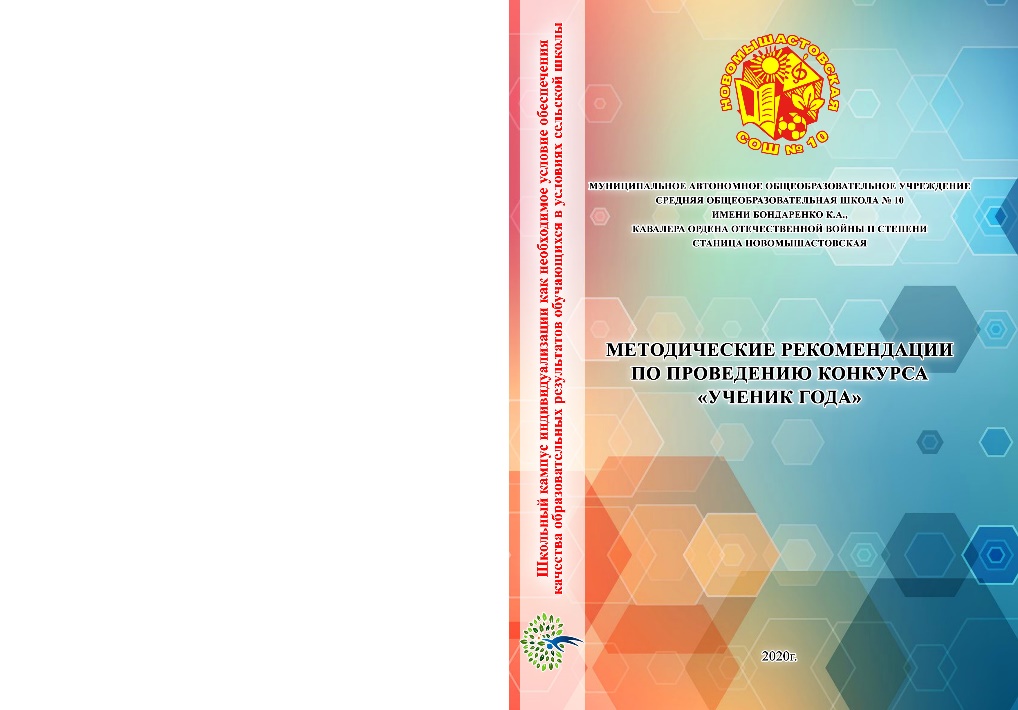 Сборник «Методические рекомендации по организации школьного научного общества «Олимп» раскрывает механизм его создания, знакомит с универсальными приемами организации научно-исследовательской деятельности учащихся и этапами научно-исследовательской работы школьников. Развитие исследовательской работы является приоритетным направлением     образовательной модели МАОУ СОШ № 10. Опыт организации данного вида деятельности учащимся апробирован и эффективно используется в течение 15 лет. 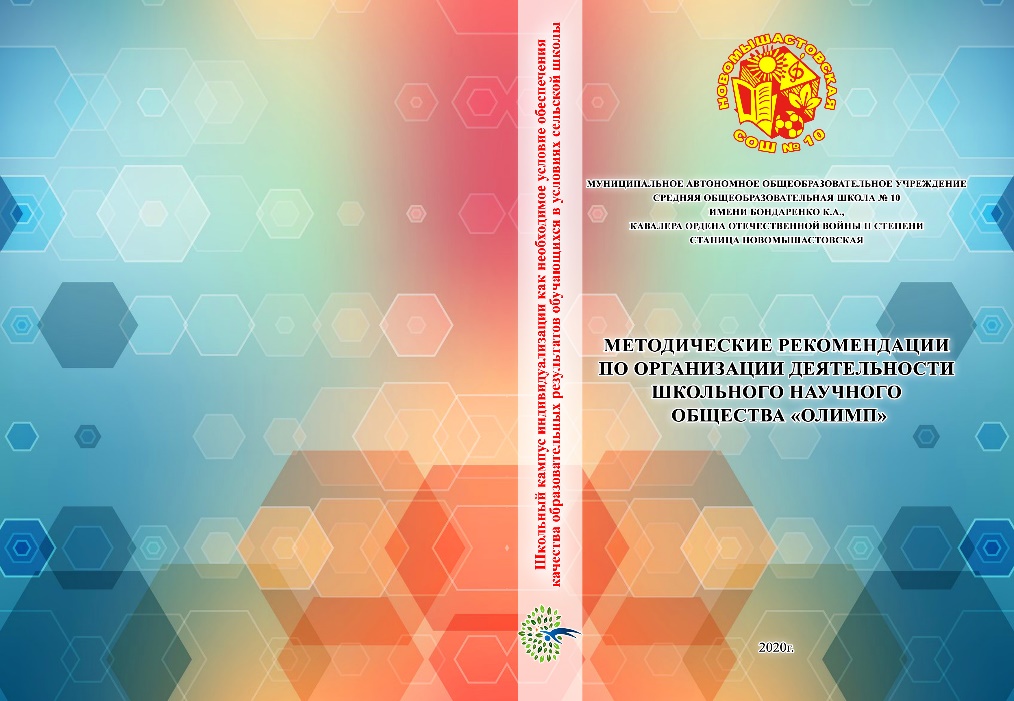 По итогам второго года работы в статусе краевой инновационной площадки был создан сборник методических рекомендаций «Нормативно-правовое сопровождение школьного кампуса индивидуализации» предназначен заместителям директоров по учебно-воспитательной работе, учителям, педагогам-организаторам образовательных организаций, студентам и магистрантам педагогических вузов и включает в себя нормативные акты и положения, разработанные за предыдущие годы.  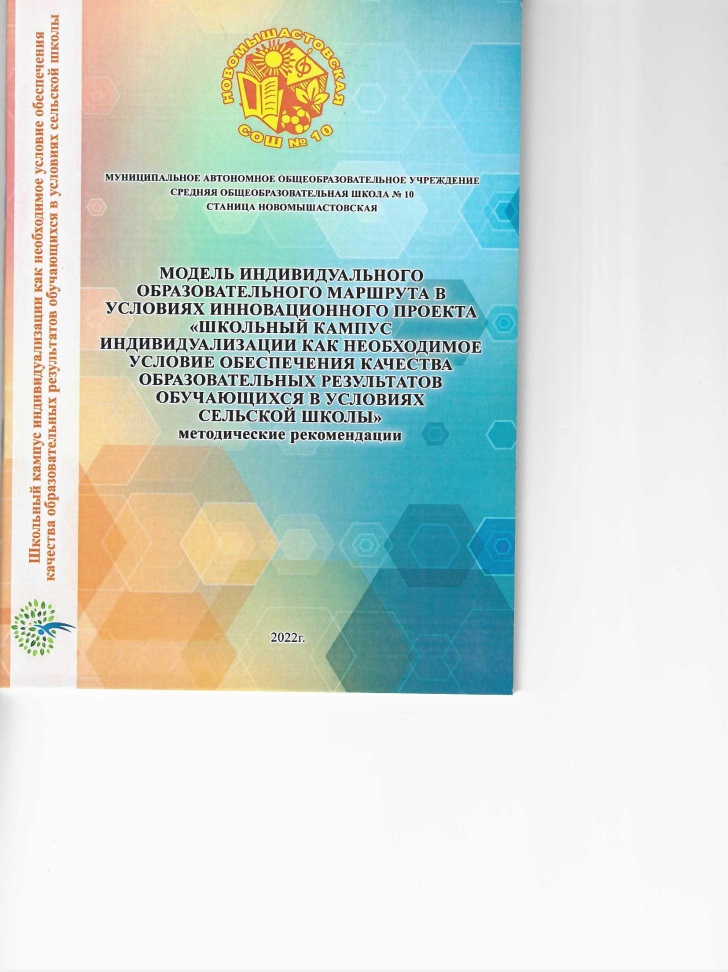 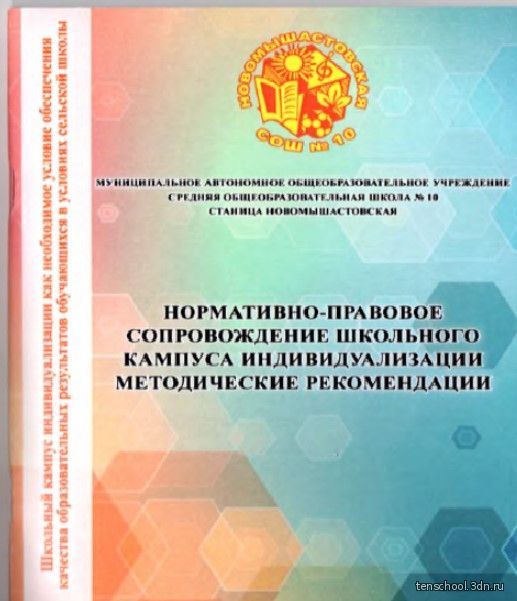 Сборник «Модель индивидуального образовательного маршрута в условиях инновационного проекта «Школьный кампус индивидуализации как необходимое условие обеспечения качества образовательных результатов обучающихся в условиях сельской школы»В методическом пособии представлены методические рекомендации по составлению индивидуального образовательного маршрута обучающихся, необходимые для организации работы по индивидуализации образования. Адресуется  студентам и магистрантам педагогических вузов, педагогам-практикам образовательных организаций,  руководителям школ, методистам и др.Апробация и диссеминация результатов деятельности КИП (2019-2022)-Сирота А.В. Тема доклада «Индивидуализация обучения высокомотивированных детей и детей с ограниченными возможностями здоровья как средство повышения качества географического образования»// «Актуальные вопросы и инновационные технологии в развитии географических наук»: материалы Всероссийской научной конференция (г. Ростов-на-Дону.)  - Вервыкишко Е.И. Тема доклада «Формирование метапредметных умений при организации проектной деятельности обучающихся по физико - математической профильной направленности»// «Технологический профиль  обучения: модели, ресурсы, возможности сетевого взаимодействия»: материалы V межрегиональной научно - практической конференции ( г. Новороссийск)  - Нацаренус Д.Е. Тема доклада «Формирование метапредметных умений при организации проектной деятельности обучающихся по физико- математической профильной направленности»: материалы V межрегиональной научно- практической конференции (г. Новороссийск)-  Вервыкишко Е. И. VI Всероссийская конференция «Опыт, инновации, перспективы организации исследовательской и проектной деятельности дошкольников и учащихся» (Тема доклада «Опыт организации наставничества в проектно-исследовательской деятельности учащихся МАОУ СОШ№10);- Лосева Я.Н. VI Всероссийская конференция «Опыт, инновации, перспективы организации исследовательской и проектной деятельности дошкольников и учащихся» (Тема доклада «Опыт организации наставничества в проектно-исследовательской деятельности учащихся МАОУ СОШ№10);На базе школы был проведен семинар «Средства индивидуализации образовательного процесса» для заместителей директора образовательных организаций Красноармейского района, в рамках темы инновационного проекта.- Пономаренко Л.В. Тема мастер-класса: «Проектная деятельность как одно из условий личностного развития школьника»;- Афанасова Л. И. Тема мастер-класса: «Индивидуализация обучения младших школьников в процессе внеурочных занятий по Lego-конструированию»- Лосева Я. Н. Тема мастер-класса: «Индивидуализация преподавания английского языка с использованием инновационных технологий и международного сотрудничества».- Вервыкишко Е.И. Ежегодная Невская Образовательная АссамблеяВсероссийский конкурс «Образовательная организация XXI века. Лига лидеров-2021» Тема: «Школьный кампус индивидуализации как необходимое условие обеспечения качества образовательных результатов обучающихся в условиях сельской школы» (лауреат в конкурсной номинации «Лидер в области внедрения инноваций»).На базе школы был проведен семинар «Эффективные управленческие решения как инструмент повышения качества образования».- Лосева Я. Н. Тема выступления «Индивидуальный образовательный маршрут одаренного школьника».- Пономаренко Л. В. Тема выступления «Наставничество в проектной и исследовательской деятельности».Вывод: все задачи, запланированные инновационным проектом «Школьный кампус индивидуализации как необходимое условие обеспечения качества образовательных результатов обучающихся в условиях сельской школы» на третий год реализации решены. Очевидны положительные достижения по всем целевым ориентирам инновационной деятельности, свидетельствующие о правильно намеченном направлении. Анализ динамики результатов инновационной работы свидетельствует о результативном завершении заключительного этапа. Учитывая высокую результативность участия обучающихся в олимпиадах, конкурсах и конференциях, можно сделать вывод о достаточно высокой эффективности проекта и целесообразности продолжения работы над инновационным проектом в перспективе.ПоказателиМетоды диагностики Результативность  Уровень условий для обеспечения индивидуализации образовательного процессаУровень условий для обеспечения индивидуализации образовательного процессаУровень условий для обеспечения индивидуализации образовательного процесса1Наличие функциональной модели коворкинговой зоны «Кампус индивидуализации» Наблюдение эффективности внедрения модели в образовательную среду школы+2Наличие методических рекомендаций и нормативно-правовых документов по организации обучения в школьном кампусе индивидуализации Анализ нормативных документов и методических материалов+3Наличие образовательных программ урочной и внеурочной деятельности, программ дополнительного образования, направленных на развитие и формирование навыков по индивидуализированному обучению учащихся1.Педагогическое наблюдение2. Беседы с учащимися+Уровень организации и создание условий для функционирования школьного кампуса индивидуализацииУровень организации и создание условий для функционирования школьного кампуса индивидуализацииУровень организации и создание условий для функционирования школьного кампуса индивидуализацииУровень организации и создание условий для функционирования школьного кампуса индивидуализации1Наличие коворкинговой зоны для деятельности кампуса1. Наблюдение за внедрением деятельности школьного кампуса индивидуализации+2Нормативно-правовое обеспечение работы кампуса1.Анализ нормативно-правового обеспечения деятельности кампуса+3Создание безопасной образовательной среды в условиях «Кампуса индивидуализации»Деятельность школьного кампуса индивидуализации проекта «Дом Эйнштейна»:1. Анализ средств безопасности для материально-технического оснащения +5Программно-методическое обеспечение деятельности кампуса.1. Анализ документации2. Наблюдение+Оценка образовательных результатов и достижений обучающихсяОценка образовательных результатов и достижений обучающихсяОценка образовательных результатов и достижений обучающихсяОценка образовательных результатов и достижений обучающихся1 Организация и проведение конкурса «Ученик года»1.Анкетирование и его анализ +2Участие в конкурсах, олимпиадах 1.Статистический анализ  +Организация сетевого взаимодействия и трансляция опыта инновационной деятельностиОрганизация сетевого взаимодействия и трансляция опыта инновационной деятельностиОрганизация сетевого взаимодействия и трансляция опыта инновационной деятельностиОрганизация сетевого взаимодействия и трансляция опыта инновационной деятельности1Охват сетевым взаимодействием по индивидуализации обучения школ Красноармейского района 1.Беседа и анализ документации по сетевому взаимодействию+2Трансляция опыта на научно-практических конференциях по теме проекта;публикация  статей в региональных и федеральных журналах;проведение  муниципальных, семинаров по теме проекта1. Педагогическое наблюдение+Статус участника2019-20202019-20202020-20212020-20212021-2022Школьный этап ВСОШШкольный этап ВСОШШкольный этап ВСОШШкольный этап ВСОШШкольный этап ВСОШШкольный этап ВСОШПобедителиПобедители63546666Муниципальный этап ВСОШМуниципальный этап ВСОШМуниципальный этап ВСОШМуниципальный этап ВСОШМуниципальный этап ВСОШМуниципальный этап ВСОШПризеры779982Победители1111669Региональный этап ВСОШРегиональный этап ВСОШРегиональный этап ВСОШРегиональный этап ВСОШРегиональный этап ВСОШРегиональный этап ВСОШПризеры11221Статус участника2019-20202020-20212021-2022Конкурсы, научно-практические конференции(муниципальный уровень)Конкурсы, научно-практические конференции(муниципальный уровень)Конкурсы, научно-практические конференции(муниципальный уровень)Конкурсы, научно-практические конференции(муниципальный уровень)Призеры1384Победители842региональный уровеньрегиональный уровеньрегиональный уровеньрегиональный уровеньПризеры1653Победители1022всероссийский уровеньвсероссийский уровеньвсероссийский уровеньвсероссийский уровеньПризеры413Победители111международный уровеньмеждународный уровеньмеждународный уровеньмеждународный уровеньПризеры1Победители1Кол-во учеников, окончивших школу с золотой медальюКол-во учеников, окончивших школу с золотой медальюКол-во учеников, окончивших школу с золотой медальюКол-во учеников, окончивших школу с золотой медальюмедалисты976